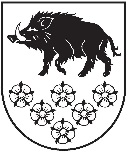 KANDAVAS NOVADA DOMESIA „ KANDAVAS KOMUNĀLIE PAKALPOJUMI”„ Robežkalni”, Kandavas pagasts, Kandavas novads, LV - 3120 Reģ.Nr.41203006844, tālrunis 631 26072, 631 26188, fakss 631 260712016.gada 18.jūlijā Nr.4-57/244 				Par iepirkuma procedūru „Būvuzraudzība Kandavas pilsētas Biomasas katlu mājas izbūvei” 	SIA „Kandavas komunālie pakalpojumi” Iepirkumu komisija 2016.gada 15.jūlijā ir saņēmusi jautājumus par iepirkuma procedūras dokumentāciju:1. Nolikuma 4.9.punkta apakšpunktos Nr.4.9.1., 4.9.2.1., 4.9.2.2. un 4.9.2.5. noteikts, ka Pretendentam  vai attiecīgajam Pretendenta  norādītajam speciālistam jābūt pieredzei vismaz 3 (Trīs) objektos, kuros izbūvētas biokurināmā katlumājas ar vismaz diviem ūdenssildāmajiem katliem ar kopējo jaudu lielāku par 2,5 MW, kas katrs darbojas neatkarīgi viens no otra, kā arī kaskādē, savukārt 4.9.2.3.punktā norādīts, ka speciālistam jābūt pieredzei 3 (trīs ūdensapgādes un kanalizācijas sistēmu būvuzraudzībā.Tā kā tehnoloģiski nav būtisku atšķirību tajā vai katlu mājā tiek izbūvēti viens vai divi ūdenssildāmie katli, jo īpaši, ka tie darbojas neatkarīgi viens no otra, prasība attiecībā uz pieredzi tieši divu ūdenssildāmo katlu uzstādīšanu katlumājā, turklāt ar specifiskiem šo katlu darbības apstākļiem, un turklāt trīs objektos, ir uzskatāma par nepamatotu un būtiski konkurenci ierobežojošu. Pēdējo piecu gadu laikā Latvijas teritorijā ir izbūvēts salīdzinoši neliels skaits biokurināmo katlu māju vispār, līdz ar to tādu katlu māju, kas izpildītu nolikuma prasības, ir vēl mazāk, attiecīgi arī pretendentu, kas būtu veikuši šādu katlu māju būvuzraudzību, loks ir ļoti šaurs. Tādējādi konkrētās nolikuma prasības būtiski nepamatoti ierobežo pretendentu loku, kas ir būtisks publisko iepirkumu normu pārkāpums.Ņemot vērā minēto, lūdzam Jūs pārskatīt iepirkuma 4.9.1, 4.9.2.1., 4.9.2.2. un 4.9.2.5.punktus, nosakot konkurenci neierobežojošas prasības, piemēram, nosakot prasību vismaz 1 (viena) līdzīga objekta būvuzraudzībā, kur izbūvēta biokurināmā katlumāja ar vismaz vienu ūdenssildāmo katlu, kur katlumājas jauda ir lielāka par 2,5 MW.Atbilde: SIA “Kandavas komunālie pakalpojumi” iepirka procedūras “Būvuzraudzība Kandavas pilsēta Biomasas katlu mājas izbūvei”, iepirkuma identifikācijas Nr.KKP/2016/7, iepirkuma komisija uzskata šādu iebildumu par nepamatotu, jo Nolikuma 4.9.1, 4.9.2.1., 4.9.2.2. un 4.9.2.5.punktā no teiktās pieredzes nav uzskatāmi par konkurenci ierobežojošiem. Pirms iepirkuma izsludināšanas, iepirkuma komisija izpētīja, cik un kādas katlu mājas tiek būvētas Latvijā, piemēram, 2007.-2013.gada plānošanas periodā tika izsludināta pieteikšanās projektam “Pasākumi centralizētās siltumapgādes sistēmu efektivitātes paaugstināšanai” (kopā 6 kārtas), kā rezultātā tika realizētas (uzbūvētas) vairāki desmiti līdzīgas katlu mājas, papildus tam iepirkumu uzraudzības biroja mājaslapā tika apkopota informācija par veiktajiem iepirkumiem, kas netika veikti minētā projekta ietvaros, un uzņēmuma pārstāvji veica apmēram 10 jau uzbūvētu līdzīgu katlu māju apskati dabā, kā rezultātā tika secināts, ka Latvijā  laika posmā no 2011.gada līdz iepirkuma izsludināšanai līdzīgas katlumājas ir izbūvētas salīdzinoši daudz, lai iepirkumā iekļautu konkrētas pieredzes prasības.Informējam, ka Iepirkuma procedūras dokumentācijā iestrādātās prasības nevar tikt grozītas atbilstoši konkrēta pretendenta vēlmēm.2. Nolikuma 4.9.2.3.punktā ir izvirzītas prasības attiecībā uz sertifikātu ūdensapgādes un kanalizācijas sistēmu būvuzraugu un noteiktas konkrētās pieredzes prasības, paskaidrojot, ka par līdzvērtību pēc satura un apjoma šī satura ietvaros tiks uzskatīta  būvuzraudzība 3 (trīs) objektos, kuros izbūvēto vai pārbūvēto ūdensapgādes un kanalizācijas cauruļu garums ir vismaz  1 000 m. Savukārt, tajā pašā punktā, detalizēti paskaidrojot pieredzes prasību, norādīts, ka ar norādīto informāciju jāsaprot, ka pieci gadu laikā ir jābūt pieredzei būvuzraudzībā, kur 3 objektos izbūvēto vai pārbūvēto siltumtrašu cauruļu kopgarums ir vismaz 1 000m , trijos objektos kopā.Papildus šajā vēstulē pirmajā punktā minētajam, lūdzam arī precizēt 4.9.2.3.punktu, nosakot prasības atbilstošas konkrētās jomas būvuzrauga specializācijai – t.i. ūdensapgādes un kanalizācijas cauruļu būvuzraudzībā, nevis siltumtrašu cauruļu būvuzraudzībā.Atbilde: 	Nolikuma 4.9.2.3. punktā ir iekļauti nosacījumi attiecībā uz sertificētu speciālistu ūdensapgādes un kanalizācijas sistēmu būvdarbu vadīšanā. Taču tehniskas drukas kļūdas rezultātā jautājumā norādītajā teikumā ir ierakstīts nepareizais cauruļu nosaukums. Ņemot vērā Nolikuma 4.9.2.3.punktā noteiktā sertificētā speciālista kvalifikāciju, viņam jābūt pieredzei ūdensapgādes un kanalizācijas cauruļu izbūvē vai pārbūvē. Tas izriet no Nolikuma 4.9.2.3.punkta 1. un 2.teikuma.Precizējam, ka Nolikuma 4.9.2.3. punkta 3.teikumā siltumtrašu cauruļu vietā ir jābūt ūdensapgādes un kanalizācijas caurulēm.SIA „Kandavas komunālie pakalpojumi” Iepirkumu komisijas priekšsēdētājs																			E.Bariss